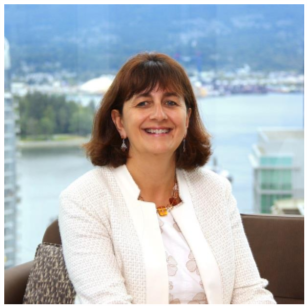 Catherine Lappe is the Assistant Deputy Minister for Child and Family Services Reform, Indigenous Services Canada, since April 2021. Previous to this role, Catherine was Regional Director General for the Department’s BC Region from 2016 to 2021, during which time she developed strong relationships with First Nations leadership across the province. She led the Region through many challenges, including the establishment of Indigenous Services Canada, unprecedented flood and wildfire seasons, and the onset of the COVID-19 pandemic, as well as the establishment of new tripartite collaborative agreements and forums in emergency management, education, child and family services, amongst others. From January 2019 to 2021, Catherine served as Vice-Chair of the British Columbia Federal Council, a council of executive heads of federal departments and agencies in British Columbia. From 2014 until July 2016, Catherine held the position of Director General, Citizen Services and Program Delivery, for the Western Canada and Territories Region of Service Canada. In this position, Catherine was responsible for in-person Citizen Services delivery on a wide array of Government of Canada service offerings, the Service Canada Centres, and 11 Passport offices in western Canada and the Territories. She was also responsible for program delivery to Indigenous community organizations, and senior, youth, and homelessness organizations across western Canada and the Territories.Prior to that, Catherine was the Senior Executive Director, Processing and Payment Services for the Western Canada and Territories Region of Service Canada. Before joining Service Canada in September 2012, Catherine was the BC Regional Director General at Health Canada (2005 to 2012), with responsibilities for a broad range of public health and regulatory programs. She alsoheld several executive positions in the BC Region of Indian and Northern Affairs Canada. Catherine started her career in senior positions in different departments and Ministers’ offices from 1991 to 2001, including Health Canada, Privy Council Office, Foreign Affairs, and Western Economic Diversification.Catherine holds a Bachelor of Arts (Political Science) from University of Toronto and a Master’s Degree (Political Science) from University of Ottawa. In 2016, Catherine obtained the Certificate in Public Leadership and Governance at University of Ottawa.